           SEPTEMBER 24, 2017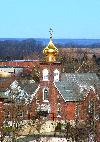 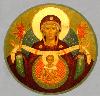  ASSUMPTION OF THE VIRGIN MARY  UKRAINIAN ORTHODOX CHURCH ECUMENICAL PATRIARCHATE OF CONSTANTINOPLE AND NEW ROME                1301 Newport Avenue                 Northampton, Pennsylvania 18067                 V. Rev. Bazyl Zawierucha, Rector              Protodeacon Mychail Sawarynski, AttachedTelephones: Church Office… (610) 262-2882Church Fax/Kitchen/Hall… (610) 262-0552Fr. Bazyl’s Residence… (610) 882-2488Protodeacon Mychail’s Residence… (610) 262-3876Websites:   holyassumption.org           ukrainianorthodoxchurchusa.org	      lvorthodox.wordpress.com	E-mail:    Parish… avmuoc@gmail.com           Fr. Bazyl…nearomabz@gmail.com           Protodeacon Mychail…pravoslavni@rcn.comWebmaster, John Hnatow… john.hnatow@gmail.com==============================================================					   24th September, (11th September), 201716th SUNDAY AFTER PENTECOST. Tone 7. AFTERFEAST OF THE NATIVITY OF THE VIRGIN MARY. SUNDAY BEFORE THE EXALTATION OF THE CROSS. Ven. THEODORA of Alex-andria. Martyrs DEMETRIUS, EUANTHIA & DEMETRIANT. Martyr Ia of Persia (363). Ven. EUPHROSYNUS the Cook (9th C.)   Gal. 6:11-18 & 2 Cor. 6:1-10      John 3:13-17 & Mat. 25:14-30TODAY’S BULLETIN is sponsored in loving memory of +John Kelleher on the 2nd anniversary of his repose and is offered by the Ost Family and Penny Kelleher. May his memory be eternal!          PROPERS OF THE DIVINE LITURGYTropar of the Resurrection, Tone 7By Your Cross, You destroyed Death. To the thief, you opened Paradise. For the Myrrh-Bearers, You changed weeping into joy. Christ God, You comman-ded Your disciples to proclaim that You are risen, granting the world great mercy.Tropar of the Dormition, Tone 1In giving birth, you preserved your virginity. In falling asleep you did not forsake the world, Birth-Giver of God. You were translated to life, Mother of Life, and through your prayers you deliver our souls from death.Tropar of the Nativity of the Mother of God, Tone 4Your Nativity Virgin Birth-Giver of God, has proclaimed joy to the universe. The Sun of Righteousness, Christ our God, has shone forth from you. By annulling the curse, He gave a blessing. By destroying death, He has granted us Life Eternal.Glory to the Father and to the Son and to the Holy SpiritKondak of the Resurrection, Tone 7The dominion of death can no longer hold humanity captive, for Christ, des-cended shattering and destroying its power. Hell is bound while the prophets rejoice with one voice. The Savior has come to those in faith, saying: “Enter, you faithful, into the Resurrection.”Now and ever and unto ages of ages. Amen.Kondak of the Nativity of the Virgin Mary, Tone 4By your birth, Most pure Virgin, Joachim and Anna were freed from child-lessness, and Adam and Eve from the corruption of death. We, your people, celebrate this to the Birth-Giver of God, the Mother of our Life.”Prokimen of the Cross, Tone 6Save Your people, O Lord, and bless Your inheritance.Verse: O Lord, to You will I call. O my God, be not silent unto me.Alleluia Verses, Tone 1I have exalted the Holy One chosen out of My People.For My Hand shall defend him and My Arm will strengthen him.Instead of “It is right in truth”…Magnify, my soul, the Virgin Mary, the glorious Nativity of the Mother of God.Irmos Tone 8: Virginity is alien to motherhood and childbearing is foreign to virgins. Yet, in you, Birth-Giver of God, both are found. Therefore, all the nations of the earth unceasingly magnify you.Communion Hymn:Praise the Lord from the heavens, praise Him in the highest. I will take the cup of salvation and call upon the name of the Lord.    Alleluia (3X)LITURGICAL CALENDAR,  SCRIPTURE READINGS AND MENEION                   SIXTEENTH WEEK AFTER PENTECOST…  Mon. 25 Sept… LEAVE TAKING OF THE NATIVITY OF THE MOTHER OF GOD.               Hieromartyr AUTONOMUS, bishop in Italy (313). Hieromartyr		  THEODORE of Alexandria. CORONATUS, bishop of Iconium.		  Ephesians 1:22-2:3		Mark 10:46-52Tues. 26 Sept… FOREFEAST OF THE EXALTATION OF THE CROSS. Commemora-		  tion of the Founding of the Church of the Resurrection in Jerusalem(335).		  Ephesians 2:19-3:7		Mark 11: 11-23Wed. 27 Sept… UNIVERSAL EXALTATION of the PRECIOUS LIFE-GIVING CROSS.      FAST DAY:   Repose of ST. JOHN CHRYSOSTOM (407).OIL	        1 Corinthians 1:18-24		John 19:6-11, 12-20, 25-35		    9:00 AM  DIVINE LITURGY AT OUR CHURCHThurs. 28 Sept.. AFTERFEAST OF THE EXALTATION. Great-Martyr NICETAS the		  Goth. Uncovering the Relics of ACACIUS the Confessor. Uncovering the		  Relics of Protomartyr and Archdeacon STEPHEN (415).		  Ephesians 4:14-19			Mark 11:27-33Fri. 29 Sept…  AFTERFEAST. Great-Martyr EUPHEMIA the All-Praised of Chalcedon.FAST DAY:   SEBASTIANA (86). Martyr MELITINA. Martyrs VICTOR & SOS-OIL          THENES of Chalcedon (304). Martyr LUDMILLA (927), grandmother of              Wenceslaus, Prince of the Czechs. Repose of CYPRIAN of Kyiv (1406).		  Ephesians 4:17-25		Mark 12: 1-12Sat. 30 Sept…   SATURDAY AFTER THE EXALTATION. Martyrs SOPHIA, VIRA 		   (Faith), NADIA(Hope) & LUBOV(Love) at Rome (137). Martyr		   THEODOTA of Nicea. AGATHOKLEA & 156 martyrs in Palestine.               1 Corinthians 14:20-25		John 8:21-30             5:00 PM VESPERS AT OUR CHURCHSun. 01 Oct…   17th SUNDAY AFTER PENTECOST. Tone 8. AFTERFEAST OF		   THE EXALTATION OF THE HOLY CROSS. Ven. EUMENES, bishop		   of Gortyna. Martyr ARIADNE of Phrygia. Martyrs SOPHIA & IRENE.	     8;30 AM THIRD & SIXTH HOURS; MYSTERY OF REPENTANCE     9:00 AM DIVINE LITURGY AT OUR CHURCH        NECROLOGY:                   24 Sept… Priest Mykola Rybachuk ’66, Priest Ihor Zbotaniw ‘88         25 Sept… John Hewko ‘13 	 26 Sept…  Marie Sobchak ‘59	 27 Sept…  Andrew Micio ’50, William Turick ’88, Priest Timothy Macar ‘60		     Protopresbyter Nicholas Fedorovich ‘91	 28 Sept…  Michael Syvenky ‘74	 29 Sept…  Andrew Martyniuk ’47, John Maslanyk ’61, John Krill ‘10	 30 Sept…  Stephen Kowalyshyn ’66, Nancy Wulchak ’88, Protopresbyter		     Wolodymyr Lewytzkyj ‘69     	    VICHNAYA PAMJAT’!    MEMORY ETERNAL!BIRTHDAYS:	 25 Sept…  John Burk          30 Sept..   Angela Meashock 	 01 Oct…   Olga Dorosh ANNIVERSARIES:	 25 Sept…   Bohdan & Elena Khromenko               MNOHAJA LITA! – MANY YEARSTHE SECOND COLLECTION IS FOR THE HURRICANE RELIEF FUND.WE PRAY FOR THE HEALTH AND WELLBEING OF: Priest Bazyl Zawierucha, Catherine Kochenash, Fr. Vasyl Dovgan, Michael Smallen, Vladimir & Emma Krasnopera, Tessie Kuchinos, Brendan Phillips, Jessie Hnatow, Jessica Meashock, Wasyl Hewko, Adam Hewko, Betty Hendrickson, child Andrew Thaxton, Helen Sodl, Michelle Pierzga, Susan Ferretti, Matthew Vitushinsky, Micah Brickler, Noha Azar, Lubov Slonova.OCMC AGAPE CANISTER donations $19.00. Thank you for your support.PIEROHI PRODUCTION WILL RESUME ON OCTOBER 5th. PUT YOUR ORDERS IN NOW! Orders must be received by the Sunday prior to pro-duction.The dates are Oct. 5 & 19, Nov. 2 & 16, Dec. 7 & 21.Call Helen @ 610-261-4575. Price is $7.00 per dozen.NORTHAMPTON FOODBANK DONATIONS: there continues to be a need for food to assist our neighbors. Special request for our parish is baby foods, but all non-perishables will be accepted. REDNER’S “SAVE A TAPE PROGRAM” HELPS THE CHURCH FINANCIALLY. Please deposit receipts in the box in the vestibule. Be sure to use your PUMP REWARDS/ SAVE A TAPE CARD.CHURCH PICNIC sponsored by the UOL, TODAY, SEPTEMBER 24TH at CANAL STREET PARK from noon to dusk. All parish members are invited. Bring your “favorite picnic dish.” The SR UOL will supply hot dogs, burgers and beverages. Sign-up sheet in church hall. See Linda Winters for details.MARTHA DOWLING has GIFT CARDS FROM GIANT FOOD MARKET in various denominations. PROFITS GO TO SUPPORT THE CHURCH.CHAPTER DUES for Sr. UOL are due by September 30th. See Linda Winters.    SCHEDULE FOR RELIGIOUS INSTRUCTION with Linda WintersSept. 17th 10:30 AM; Sept. 24th 9:00 AM; October 1st 10:30 AM; Oct. 8th 9:00 AM; Oct. 15th 10:30 AM; Oct. 15th 10:30 AM; Oct. 22nd 9:00 AM; Oct. 29th 9:00 AM; Nov. 5th 10:30 AM; Nov. 12th 9:00 AM; Nov. 19th 10:30 AM; Nov. 26th no class; Dec. 3rd 10:30 AM; Dec. 10th 9:00 AM; Dec. 17th, 24th & 31st no class.SR UOL MEETING on Sunday, Oct. 15th at 5 PM hosted by Linda & Howard Winters. Covered dish supper followed by annual planning meeting. New members are welcome.September 16th marked the first anniversary of the repose of +Nicholas Parchomenko. The Icon: “THE IMAGE OF THE HOLY TRINITY”, by VYACHESLAV ANDREYEV, donated by the family, was blessed in his memory for the church. MAY HIS MEMORY BE ETERNAL!OUR DEEPEST SYMPATHY is extended to the KUCHINOS FAMILY, Tessie, Michael, Patricia and Kathleen on the falling asleep of husband & father, WALTER, on Sept. 9th. Burial Service was Friday, Sept. 15th.Your gift to the HURRICANE RESPONSE FUND, will help IOCC react quickly and effectively for relief and long term aid. Send donation to I.O.C.C., 110 West Road, Suite 360, Baltimore, MD. 21204 or make a contribution today at the 2ND COLLECTION which has been designated for that purpose. TODAY is the last day of the collection for that purpose.